DATOS DEL PROYECTO ORIENTACIONES GENERALESLea cuidadosamente las Bases de Postulación y Manual de Rendiciones y Operaciones.Prepare su proyecto con suficiente anticipación a la fecha de entrega.Antes de presentarlo, verifique que toda la documentación solicitada en las Bases de Postulación se adjunta al proyecto.Guarde una copia del proyecto y de los documentos adjuntos al mismo.La información que se solicita en el Formulario de Postulación responde las siguientes preguntas:Deben presentarse en 2 ejemplares (un original y una copia idéntica, enumerada en sobre cerrado con carta conductora y adjuntar un CD rotulado con una copia fiel del formato PDF).5.- ANTECEDENTES DEL PROYECTO El tiempo de ejecución, está dado por las bases técnicas del concurso, de acuerdo a la categoría de postulación y plazos de ejecución de las mismas. (Categoría 1 y 2 máximo 10 meses y categoría 2 máximo 6 y/o 3 meses)ESTRUCTURA DEL PROYECTO 6 ESTRUCTURA DEL PROYECTO6.1.- DIAGNÓSTICO DE LA SITUACIÓN 6.2.- OBJETIVOS DEL PROYECTO 6.2.1.- OBJETIVO GENERAL DE LA INICIATIVA (propósito)6.2.2.- OBJETIVO ESPECIFICO. (REFERIDO A LAS ACCIONES QUE REALIZARÁ, PARA LLEVAR A CABO EL OBJETIVO GENERAL) 6.3.- DESCRIPCIÓN DEL PROYECTO6.4.- ACTIVIDADES DEL PROYECTO (Señale y describa las actividades).6.5.- CARTA GANTT O CRONOGRAMA DE ACTIVIDADES: Se deberá detallar la descripción de actividades a ejecutar por mes y/o semanas y lugares de presentación, correspondiente al tiempo de ejecución que dure el  proyecto:El siguiente cuadro corresponde a un ejemplo, cada proyecto deberá adecuar indicando plazos estimados.6.6.- FOCALIZACIÓN Y BENEFICIARIOS DEL PROYECTO: ¿PARA QUIÉN O QUIENES ES DESTINADO EL PROYECTO, LLÁMESE  POBLACIÓN O SECTOR SOCIAL, ESTABLECIMIENTO EDUCACIONAL, UNIDAD VECINAL, POBLACIÓN, VILLA, ETC. DONDE DESEA REALIZAR LA INTERVENCIÓN?6.7.- DESCRIBA EL LUGAR FÍSICO QUE CONSIDERA EL PROYECTO, DONDE SE REALIZARÁN LAS ACTIVIDADES. 6.8.-   GESTIONES QUE HA REALIZADO PARA QUE SE LLEVE A CABO EL PROYECTO: Se requiere que las gestiones realizadas son respaldadas a través de cartas de compromiso u otro medio de verificación.6.9.   RESULTADOS ESPERADOS. Describa los principales resultados esperados de la ejecución del proyecto e identifique cuáles serán los indicadores principales que contempla su evaluación del proyecto y quien se encargará de la mantención y como lo hará.A continuación se da algunos ejemplos de indicadores que se pueden utilizar pare medir los resultados que se esperan obtener con la implementación de la iniciativa presentada.6.10. BENEFICIARIOS, Se requiere un listado con los beneficiarios directos e indirectos.6.11 RANGO ETARIO DE LOS BENEFICIARIOS Y PORCENTAJESESTRUCTURA FINANCIERA DEL PROYECTORESUMEN DE PRESUPUESTO POR ITEMS: NOTA: EL LLENADO DE ESTA PLANILLA DEBE REALIZARSE EN BASE A LA INFORMACIÓN SEÑALADA EN PRESUPUESTO DETALLADO.  7.1 APORTES PROPIOS se debe acompañar con el anexo N°7, solicitado en la admisibilidad del proceso, los aportes propios serán considerados en la rendición del proyecto.7.2 APORTES DE TERCERO se debe acompañar con el anexo N°8, solicitado en la admisibilidad del proceso, los aportes propios serán considerados en la rendición del proyecto.7.3. RECURSOS SOLICITADOS AL GOBIERNO REGIONAL POR ITEMS7.3.1. DETALLE DE DIFUSIÓN (La Institución beneficiaria deberá considerar hasta el 10% del presupuesto total de la iniciativa para actividades de promoción o difusión.    En toda actividad de promoción o difusión deberá señalarse que ella es financiada por el Gobierno Regional de Tarapacá tal como lo establecen las Bases Generales del concurso.)7.3.2. DETALLE DE INVERSIÓN (Es necesario acompañar las cotizaciones respectivas)7.3.3. DETALLE DE OPERACIÓN (Se consideran aquellos que sean necesarios para la realización del proyecto, tales como: arriendo de equipos, pasajes, fletes, material fungible, fotocopias y otros. Quedan excluidos los gastos de teléfonos, combustibles, energía eléctrica, arriendo de oficina).(Desglose cuánto es lo que gastará por concepto de cada material y/o servicio)7.3.4. DETALLE DE HONORARIOS (El proyecto podrá considerar este tipo de gasto en caso de ser estrictamente indispensable para su correcta ejecución y por montos debidamente justificados)EL CO-EJECUTOR ES LA PERSONA CON MÁS HORAS ASIGNADAS AL PROYECTO Y ENCARGADO DE LA EJECUCIÓN DEL PROYECTO.NOTA: UTILICE ESTE CUADRO, SOLO SI EL PROYECTO CONTEMPLA UN COORDINADOR CON PERFIL CONTABLE. (DEBERÁ ADJUNTAR SU CURRICULUM)Equipo ejecutorComo parte de la evaluación de la eficiencia y eficacia que se le darán a los recursos solicitados al Fondo Social y rehabilitación de drogas, complete la siguiente tabla de descripción del equipo ejecutor del proyecto. 7.3.5. IMPREVISTOS O GASTO MENOR (Para este ítem solo podrán utilizar hasta el 5% del monto solicitado al GORE de la subvención solicitada y en caso de ser utilizados deben ser CLARAMENTE JUSTIFICADOS en la respectiva rendición al Gobierno Regional.NOTA: La División de Análisis de Control y Gestión se reserva el derecho de aceptar o rechazar los gastos incorporado a este Ítem, en relación al objetivo del proyecto. 8.  DESTINO DE LA INVERSIÓN Y MANTENCIÓN. (Se debe dejar claramente establecido cual será el destino de los bienes adquiridos una vez terminado el proyecto; la Persona Jurídica, la Persona Natural, otra institución, etc.)9. ANTECEDENTES DEL EQUIPO EJECUTOR Y/O DE LA UNIDAD EJECUTORA.  PROYECTOS DE REHABILITACIÓN Y REPARACIÓN: ANTECEDENTES DE LA UINIDAD EJECUTORAPROYECTOS DE PREVENCIÓN E INTEGRACIÓN SOCIAL: CURRICULUM EQUIPO EJECUTOR FORMATOS ANEXOSNOTA: LOS FORMULARIO NO PUEDEN SER ALTERADOS EN SU CONTENIDOANTECEDENTES OBLIGATORIOS DEL PROCESO DE VALIDACIÓN DE INSTITUCIONES: http://www.goretarapaca.gov.cl/registro/ANEXO N°1CARTA DE ENTREGA DE POSTULACIÓN MIXTA DE PROYECTOS DEL SEGUNDO CONCURSO DE SOCIAL Y DE PREVENCIÓN Y REHABILITACIÓN DE DROGAS 2016(ADJUNTAR A LA ENTREGA FÍSICA DEL PROYECTO)SEÑORITAINTENDENTA DE LA REGIÓN DE TARAPACÁPRESENTEJunto con saludar a Ud. a través del presente tengo a bien presentar la siguiente iniciativa al Segundo Concurso de SOCIAL Y DE PREVENCIÓN Y REHABILITACIÓN DE DROGAS	FNDR 2016:Sin otro particular, saluda atentamente. __________________________________________________________Nombre del representante legal de la organización,Rut y Timbre de la entidad.      Fecha: ______________________/2016ANEXO N°2CERTIFICADO DE INSCRIPCIÓN DE RECEPTORES PÚBLICOEste certificado de Inscripción de Registro de Receptores de Fondos Públicos, es emitido a través del portal www.registros19862.clEJEMPLO: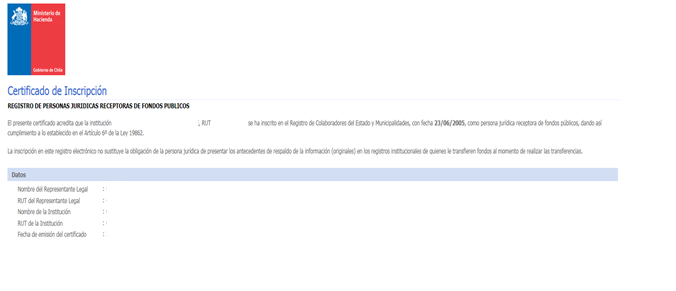 ANEXO N°3RUT DEL REPRESENTANTE LEGAL DE LA INSTITUCIÓNFotocopia simple legible de RUT del Representante Legal de la Institución, y en los casos en que el representante legal es una persona diferente, debe adjuntar el mandato de representación.EJEMPLO: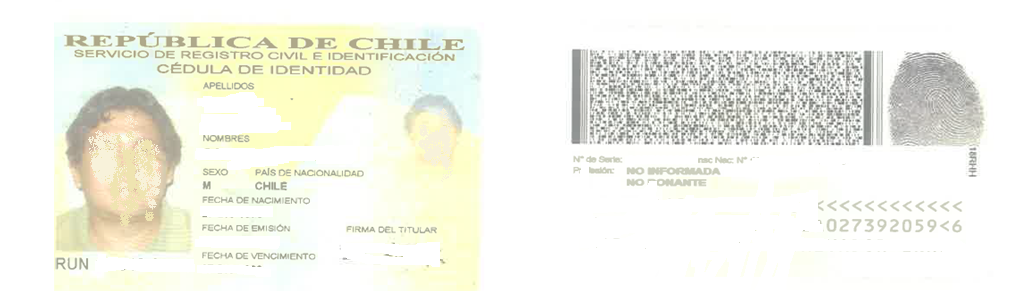 ANEXO N°4FOTOCOPIA SIMPLE LEGIBLE DEL ROL ÚNICO TRIBUTARIO.EJEMPLO:ANEXO N°5CERTIFICADO DE PERSONERÍA JURÍDICA Y DIRECTIVA VIGENTEEl Certificado de Personería Jurídica y Directiva Vigente,  emitido por el Registro Civil o institución pertinente en original o descarga en línea, donde especifique la fecha de inscripción de la institución, dicho documento no debe tener más de 60 días hábiles a contar del cierre del concurso. (Solo para instituciones privadas sin fines de lucro.)ANEXO N°6DECLARACIÓN JURADA SIMPLE NO NOTARIAL PARTE INTEGRA DEL FORMULARIO DE POSTULACIÓN(Debe ser completada y presentada como documentos que forma parte integra del formulario de postulación y de admisibilidad. NO es notarial y es obligatorio)Yo: …………….......………………………………………………………………, Rut:……………………………….. Representante legal de la institución ………………………………………………………………………………… ………………………………………………………………………………………………………………………………………...…De la comuna de ………………………………………………..que postula el proyecto denominado…… …………………………………………………………………………………………………………………………………..……….Declaro que:Por la sola postulación de una iniciativa a esta convocatoria, se entiende para todos los efectos  legales, que la entidad postulante conoce y acepta el contenido íntegro del presente Instructivo – Bases del concurso y Manual de Operaciones y Rendiciones, así como los demás documentos que forman parte del concurso y acepta los resultados de la convocatoria.Nuestra institución, cumple con la condicionante contemplada en la ley de presupuesto N° 20.882/2016, referida a: “Las instituciones privadas sin fines de lucro podrán ser beneficiarias  de estos recursos siempre que al momento de postular tengan una personalidad jurídica vigente no inferior a 2 años.”En mi calidad de Representante legal, tengo pleno conocimiento que los documentos oficiales de los fondos Concursables del Gobierno Regional de Tarapacá que son: Instructivo, Bases, Formulario, Manual de Operación y Rendición.     En mi calidad de representante legal, la institución a la que represento, su directiva y ejecutor(es) de la iniciativa al cual postulamos, NO poseen inhabilidades para recibir Fondos Públicos, emanados del Gobierno Regional de Tarapacá.A través de la presente comprometo el cumplimiento, que nuestras iniciativas  no se financiarán: Pagos de representación,  honorarios y/o adquisiciones de bienes o servicios a directivos de la misma institución y/o a familiares hasta el 3° de Parentesco. Nuestra organización y su directiva no están conformadas por directivos sean familiares de la autoridad y/o de los funcionarios directivos del Gobierno Regional, hasta el nivel de jefe de departamento o su equivalente, inclusive. Concretamente, las que tengan la calidad de cónyuge, hijos, adoptados o parientes hasta el tercer grado de consanguinidad y segundo de afinidad, inclusive, así como también, aquéllos funcionarios que intervengan en las diferentes etapas del proceso concursal hasta la celebración del convenio.El tercer grado inclusive o por afinidad hasta el segundo grado, y las personas ligadas adopción.Nuestra los directores y/o administradores no tienen litigios pendientes con el Gobierno Regional de Tarapacá, ni con otras instituciones públicas.Tengo pleno conocimiento que, de ser seleccionado como beneficiario del Fondo, los recursos que sean transferidos a la institución sólo podrán ser utilizados para la ejecución del proyecto seleccionado, no pudiendo ocuparlo para un fin distinto.Tener pleno conocimiento, que de ser seleccionado mi proyecto, el medio de comunicación oficial entre el Gobierno Regional de Tarapacá y mi institución es el CORREO ELECTRONICO (e-mail) que yo indiqué en el formulario de postulación.La iniciativa o actividad a la que postula la entidad que represento no cuenta con financiamiento del FNDR, o cualquier otro fondo público creado o administrado por cualquier entidad pública centralizada o descentralizada perteneciente a la administración pública.Que los antecedentes aportados y datos de la institución, representante legal, ejecutor y directiva, son veraces, para efecto de la transacción electrónica  de entrega de recursos.Como representante legal, mi compromiso de ejecutar la iniciativa en forma íntegra y dando cumplimiento en materia de obligaciones y difusión dispuesta en las presentes bases.Declaro que la iniciativa que nuestra institución está postulando al segundo concurso del Fondo Social y Rehabilitación de Drogas 2016, incorpora dentro de sus beneficiarios a personas que no se encuentran recibiendo algún beneficio de otras instituciones y son parte de ningún programa de ayuda social, en la cual estén recibiendo algún tipo de recurso.__________________________________________________________Nombre del representante legal de la organización,Rut y Timbre de la entidadFecha: ______________________/2016ANEXO N°7CARTA DE COMPROMISO DE APORTES PROPIOSANEXO N°8CARTA DE COMPROMISO DE APORTES DE TERCEROSANEXO N°9LISTADO DE BENEFICIARIOS DE LA INSTITUCIÓN POSTULANTEANEXO N°10CARTA DE COMPROMISO DEL EQUIPO DE TRABAJO(Para evaluación técnica)Yo: …………………………………………………………………………………………………………………...: Comprometo mi participación en el Proyecto: …………………………………………………………….: prestando servicio por: ………………………. Cantidad de Horas semanales en la función: …………………………………………………………………………………….…. Presentado al Gobierno Regional de Tarapacá al segundo concurso del fondo de Social y de Prevención y Rehabilitación de Droga FNDR 2016, para participar en la ejecución del proyecto:………………………………………………………………………….…………………………………………… ……..………………………………………………………………………………………………………………………………: Fecha: ______________________/2016ANEXO N°11MAPA DE FACTORES DE RIESGO IDENTIFICA CUADRANTE O LUGAR DONDE SE PRODUCE EL FACTOR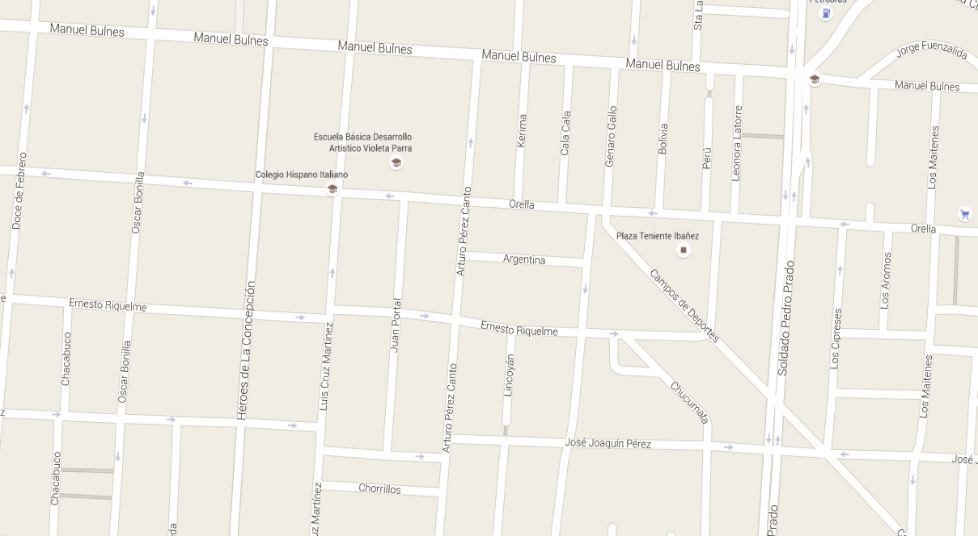 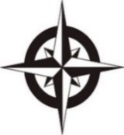 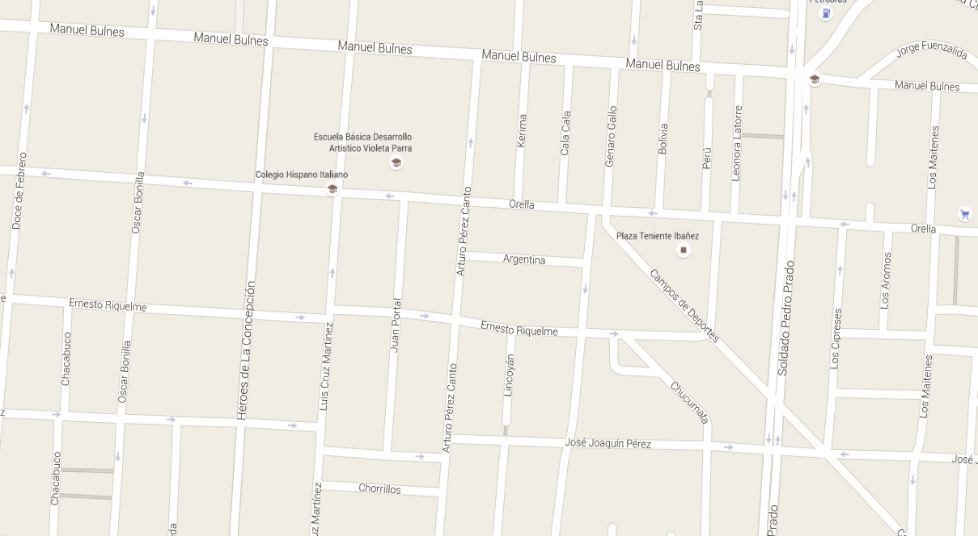 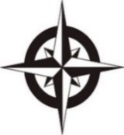 EJEMPLO:(Identifique los factores de riesgo, escribiendo a mano o en el computador las calles donde se producen los factores de consumo y/o  transgresión de derechos)ANEXO N°12ACTA DE INFORMACIÓN  PROYECTOS DEL SEGUNDO CONCURSO DEL FONDO SOCIAL Y REHABILITACIÓN DE DROGAS 2016En ……………………………., con fecha …………….de …………….de …………………., a las ………………………..hrs., se realiza la reunión de información del proyecto de nominado “……………………………………………………………”.Los representantes de las organizaciones comunitarias y socios que asisten a la presente reunión, toman conocimiento de dicho proyecto, que será presentado al Fondo de actividades del segundo concurso del fondo social y de prevención y  rehabilitación de drogas del FNDR 2016. DATOS DEL POSTULANTEDATOS DEL POSTULANTEDATOS DEL POSTULANTENOMBRE DE LA INICIATIVA:NOMBRE DE LA INICIATIVA:1.   ANTECEDENTES DE LA INSTITUCIÓN(Instituciones Privadas sin fines de lucro de la Región, como Organizaciones comunitarias, Juntas de Vecinos, Centros Culturales, Fundaciones o Corporaciones)1.   ANTECEDENTES DE LA INSTITUCIÓN(Instituciones Privadas sin fines de lucro de la Región, como Organizaciones comunitarias, Juntas de Vecinos, Centros Culturales, Fundaciones o Corporaciones)1.   ANTECEDENTES DE LA INSTITUCIÓN(Instituciones Privadas sin fines de lucro de la Región, como Organizaciones comunitarias, Juntas de Vecinos, Centros Culturales, Fundaciones o Corporaciones)1.1 Nombre Institución:1.2 Rut Institución:1.3 Domicilio Institución:1.4 Comuna1.5 Provincia1.6 Teléfono:1.7 Celular:1.8 Correo Electrónico:1.9 Fecha de constitución de la institución2.   ANTECEDENTES DEL REPRESENTANTE LEGAL2.   ANTECEDENTES DEL REPRESENTANTE LEGAL2.1 Nombre:2.2 Rut del representante legal:2.3 Domicilio:2.4  Teléfono:2.5  Celular:2.6  Correo Electrónico:3.  ANTECEDENTES DEL EJECUTOR(Persona responsable y encargada de la ejecución del proyecto)3.  ANTECEDENTES DEL EJECUTOR(Persona responsable y encargada de la ejecución del proyecto)3.  ANTECEDENTES DEL EJECUTOR(Persona responsable y encargada de la ejecución del proyecto)3.1 Nombre:3.1 Nombre:3.2 Cedula De Identidad:3.3 Domicilio3.4 Teléfono: 3.5 Celular:3.6 Correo Electrónico:4.  ANTECEDENTES DEL COORDINADOR ADMINISTRATIVO CONTABLE (Opcional)(podrá realizar gastos de honorario, para asistencia técnica o asesoría técnica para la ejecución y rendición del proyecto)4.  ANTECEDENTES DEL COORDINADOR ADMINISTRATIVO CONTABLE (Opcional)(podrá realizar gastos de honorario, para asistencia técnica o asesoría técnica para la ejecución y rendición del proyecto)4.  ANTECEDENTES DEL COORDINADOR ADMINISTRATIVO CONTABLE (Opcional)(podrá realizar gastos de honorario, para asistencia técnica o asesoría técnica para la ejecución y rendición del proyecto)4.1 Nombre:4.1 Nombre:4.2 Cedula De Identidad:4.3 Domicilio4.4 Teléfono: 4.5 Celular:4.6 Correo Electrónico:NOTA: ESTE FORMULARIO NO SE PUEDE ALTERADO SEGÚN BASES TECNICAS.PARA EL SEGUNDO CONCURSO LAS INSTITUCIONES QUE YA SE ENCUENTRAN VALIDADAS, DEBERÁN VERIFICAR QUE SU CERTIFICADO DE PERSONERÍA JURÍDICA Y DIRECTIVA VIGENTE CUENTE CON 60 DÍAS HÁBILES AL CIERRE DEL SEGUNDO CONCURSO, EN CASO CONTRARIO, SE CONSIDERARÁN COMO NO VALIDADAS Y LA INSTITUCIÓN TENDRÁ QUE INGRESAR NUEVAMENTE A SU SESIÓN DE VALIDACIÓN E INCORPORAR EL DOCUMENTO REQUERIDO ACTUALIZADO Y ESPERAR RESPUESTA.PreguntaÍtem del Formulario¿Qué se hará?Nombre  del Proyecto ¿Quiénes lo harán?Responsables/Ejecutores¿Por qué se hará?Fundamentación¿Para qué se hará?Objetivos¿Para quiénes se hará?Focalización / Beneficiarios/as¿Cómo se hará?Descripción/Plan de Producción¿Qué actividades se harán y cuándo?Carta Gantt/Cronograma¿Cuánto costará?Presupuesto (Costos y Aportes)5.1 Nombre de la Iniciativa:5.2 Comuna donde se llevara a cabo 5.3 Provincia  donde se llevara a cabo5.4 Localidad  donde se llevara a cabo5.6.- CATEGORIA DE POSTULACIÓN  Se debe definir claramente la categoría a la cual postula, ya que esto está directamente relacionado con la evaluación correspondiente.5.6.- CATEGORIA DE POSTULACIÓN  Se debe definir claramente la categoría a la cual postula, ya que esto está directamente relacionado con la evaluación correspondiente.CATEGORIAMARQUE X01 CATEGORIA DE ACTIVIDADES DE APOYO A LA REHABILITACION 02 CATEGORIA PREVENCION Y PROMOCION03 CATEGORIA DE INTEGRACION SOCIAL5.7.- LINEA DE POSTULACIÓN  5.7.1 CATEGORÍA DE ACTIVIDADES DE APOYO A LA REHABILITACIÓN 1 (especifique en qué área va a realizar el proyecto, tomando en cuenta la categoría a la que está postulando, debe marcar una sola opción, en la línea que postula hasta 10 meses)5.7.- LINEA DE POSTULACIÓN  5.7.1 CATEGORÍA DE ACTIVIDADES DE APOYO A LA REHABILITACIÓN 1 (especifique en qué área va a realizar el proyecto, tomando en cuenta la categoría a la que está postulando, debe marcar una sola opción, en la línea que postula hasta 10 meses)LINEAMARQUE XACTIVIDADES DE APOYO AL PROCESO REPARATORIOTERAPIAS ALTERNATIVAS AL PROCESO REPARATORIOACTIVIDADES DE DESARROLLO DE COMPETENCIAS A LAS ETAPAS FINALES DEL PROCESO REPARATORIO5.7.2   CATEGORÍA PREVENCIÓN Y PROMOCIÓN 2 (hasta 10 meses)5.7.2   CATEGORÍA PREVENCIÓN Y PROMOCIÓN 2 (hasta 10 meses)LINEAMARQUE XACTIVIDADES DE PROMOCION Y PREVENCIONACTIVIDADES DE PREVENCION EN JOVENES Y NINOS5.7.3.    CATEGORÍA INTEGRACIÓN SOCIAL 3LINEAMARQUE XACTIVIDADES DE FORTALECIMIENTO ORGANIZACIONAL (6 meses)ACTIVIDADES DE PSICOEDUCACION PARA UTILIZACION DE ORTESIS (3 meses)ACTIVIDADES DE FORTALECIMIENTO Y DESARROLLO DE COMPETENCIAS (6 meses)5.8 PLAZO O TIEMPO DE EJECUCIÓN:5.8.1  FECHA ESTIMADA DE INICIO:5.8.2 FECHA ESTIMADA DE TÉRMINO: 5.8.3 N° de Beneficiarios Directos del Proyecto:5.8.3 N° de Beneficiarios Directos del Proyecto:5.8.3 N° de Beneficiarios Directos del Proyecto:5.8.3 N° de Beneficiarios Directos del Proyecto:NombreHombreMujeresTotalAdultoNiños(as)DiscapacitadoEtniaSociosExternosTotal 5.8.4 Numero aproximado de Beneficiarios Indirectos del Proyecto:Explicar porque es importante esta iniciativa N°NOMBRE DE LA ACTIVIDADDESCRIPCIÓN DE LA ACTIVIDAD12345678910N°ACTIVIDADESM1M2M3M4M5M6M7M8M9M10M11M121234567DESCRIPCIÓN BENEFICIARIOSInstitución / OrganizaciónÁmbitos de CoordinaciónContacto Responsable(Resultados esperados)TIPO DE PROYECTOBENEFICIARIO DIRECTOBENEFICIARIO INDIRECTOPROYECTOS DE  REHABILITACIÓN Y REPARACIÓNPROYECTOS DE PREVENCIÓN E INTEGRACIÓN SOCIALGÉNEROGÉNEROGÉNEROPERTENENCIA A ETNIAPERTENENCIA A ETNIAPERTENENCIA A ETNIADISCAPACITADOSDISCAPACITADOSDISCAPACITADOSHombreMujerTotalSINOTotalHombresMujeresTotal%%%%%%%%%GÉNEROTRAMO ETAREOTRAMO ETAREOTRAMO ETAREOTRAMO ETAREOTRAMO ETAREOTRAMO ETAREOTRAMO ETAREO0 - 56 - 1011 - 1718 - 2930 - 5960 y másTotalMujeresHombres%%%%%%%%6.12. Detalle para la Implementación, en los casos de proyectos de fortalecimiento organizacional e inclusión socialNOTA: La descripción de implementación debe estar respaldada por un profesional del área de la salud, en donde especifique la adquisición de la implementación.ITEMS$ SOLICITADOS GOBIERNO REGIONAL$ APORTE PROPIO$ APORTE DE TERCEROSTOTALDIFUSIÓN INVERSIÓN OPERACIÓN HONORARIOSIMPREVISTOS Y/O GASTOS MENORESTOTAL ITEMSDESCRIPCIÓN APORTEMONTODIFUSIÓN INVERSIÓN OPERACIÓN HONORARIOSTOTAL	ITEMSINSTITUCIÓNDESCRIPCIÓN APORTEMONTODIFUSIÓN INVERSIÓN OPERACIÓN HONORARIOSTOTALN°DETALLECANTIDADTOTAL1Letrero obligatorio: Impresión en PVC, todo color y como mínimo de 3.00 mts. de ancho  2.00 mts. de alto.1Precio mercado 23Subtotal     DIFUSIÓNSubtotal     DIFUSIÓNN°DETALLECANTIDADTOTAL1233Subtotal     INVERSIÓNSubtotal     INVERSIÓNN°MATERIALES  Y/O SERVICIOSCANTIDADTOTAL12345Subtotal OPERACIÓNSubtotal OPERACIÓNNOMBRE DEL COORDINADOR ADMINISTRATIVO CON PERFIL CONTABLEFUNCIÓN A DESARROLLARHONORARIO MENSUALPERIODO DE CONTRATACIÓNTOTALSUBTOTAL     HONORARIOS   $SUBTOTAL     HONORARIOS   $SUBTOTAL     HONORARIOS   $SUBTOTAL     HONORARIOS   $NOMBREPROFESIÓN U  OFICIO DEL CONTRATADOFUNCIÓN A DESARROLLARHONORARIO MENSUALPERIODO DE CONTRATACIÓNTOTALSubtotal     Honorarios   $Subtotal     Honorarios   $Subtotal     Honorarios   $Subtotal     Honorarios   $Subtotal     Honorarios   $CargoPerfilFunciones Asociadas Carga horariaDefinir si es Aporte del Fondo, Propio o de Terceros Monto Remuneración Coordinador del proyecto Otros profesionales (Describir cargo)Otros Técnicos (Describir cargo)Llenar tantas veces sea necesario GASTOS IMPREVISTOS Y/O GASTOS MENORESVALOR TOTAL (pesos $)El monto de imprevisto corresponde como máximo al 5% del monto total solicitado al Gobierno Regional. Si el proyecto aprobado sufre alguna variación, el monto de imprevisto deberá ser ajustado a dicho monto.ARTÍCULOESPACIO FISICO DONDE SE DESTINARÁ LA INVERSIÓNJUSTIFICACIÓNANEXODESCRIPCIÓNANEXO N°1CARTA DE ENTREGA DE PROYECTOSANEXO N°2CERTIFICADO DE INSCRIPCIÓN DE RECEPTORES PÚBLICOANEXO N°3RUT DEL REPRESENTANTE LEGAL DE LA INSTITUCIÓNANEXO N°4FOTOCOPIA SIMPLE LEGIBLE DEL ROL ÚNICO TRIBUTARIO.ANEXO N°5CERTIFICADO DE PERSONERÍA JURÍDICA Y DIRECTIVA VIGENTEANEXO N°6DECLARACIÓN JURADA SIMPLE NO NOTARIAL ANEXO N°7CARTA DE COMPROMISO DE APORTES PROPIOSANEXO N°8CARTA DE COMPROMISO DE APORTES DE TERCEROSANEXO N°9LISTADO DE BENEFICIARIOS DE LA INSTITUCIÓN POSTULANTEANEXO N°10CARTA DE COMPROMISO DEL EQUIPO DE TRABAJOANEXO Nº 11MAPA DE FACTORES DE RIESGOANEXO Nº 12 ACTA DE INFORMACIÓNN°INSTITUCIONES PRIVADAS SIN FINES DE LUCRO1Anexar copia simple legible del Rol Único Tributario.2Anexar copia simple legible de RUT del Representante Legal de la Institución, y en los casos en que el representante legal es una persona diferente, debe adjuntar el mandato de representación Notarial o copia del acta de constitución en donde registre su representatividad en la institución.3Anexar Certificado de Personería Jurídica y Directiva Vigente, emitido por el Registro Civil o institución pertinente en original o descarga en línea, donde especifique la fecha de inscripción de la institución, dicho documento no debe tener más de 60 días hábiles a contar del cierre del concurso.4Anexar Certificado de Inscripción en el Registro de Receptores de Fondos Públicos, emitido a través del portal www.registros19862.cl)5Anexar Declaración Jurada Simple (NO notarial), firmada por el representante legal de la institución presentadora. Según anexo N°6.ANTECEDENTES Y REQUISITOS OBLIGATORIOS DEL PROCESO DE ADMISIBILIDADLOS PROYECTOS Y DOCUMENTOS QUE SE ACOMPAÑEN A LA POSTULACIÓN NO SERÁN DEVUELTOS. POR LO QUE SE SOLICITA QUE CADA INSTITUCIÓN GUARDE SU CORRESPONDIENTE COPIA, AL PROYECTO PRESENTADO.ANTECEDENTES Y REQUISITOS OBLIGATORIOS DEL PROCESO DE ADMISIBILIDADLOS PROYECTOS Y DOCUMENTOS QUE SE ACOMPAÑEN A LA POSTULACIÓN NO SERÁN DEVUELTOS. POR LO QUE SE SOLICITA QUE CADA INSTITUCIÓN GUARDE SU CORRESPONDIENTE COPIA, AL PROYECTO PRESENTADO.NOMBRE DE LA INICIATIVANOMBRE DE LA INSTITUCIÓNNOMBRE DEL REPRESENTANTE LEGALCATEGORÍALINEA DE POSTULACIÓNMONTO SOLICITADO AL GOREEJEMPLO: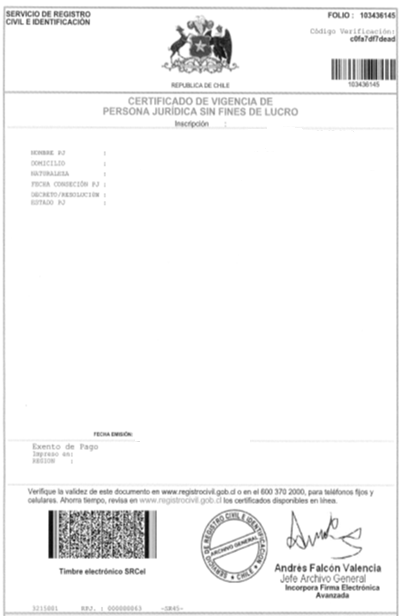 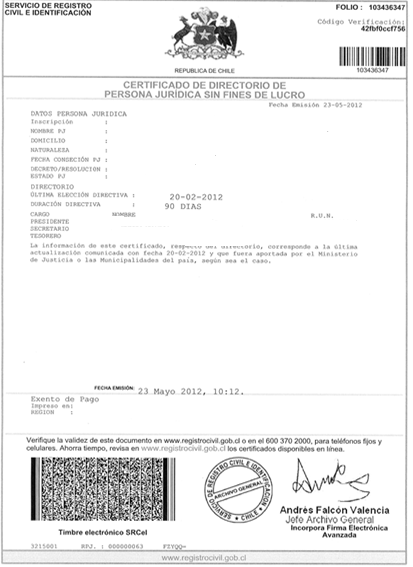 CiudadFecha   (día/mes/año)Para la correcta ejecución de la iniciativa  denominada: Para la correcta ejecución de la iniciativa  denominada: Para la correcta ejecución de la iniciativa  denominada: Para la correcta ejecución de la iniciativa  denominada: Para la correcta ejecución de la iniciativa  denominada: Para la correcta ejecución de la iniciativa  denominada: Presentado por esta Institución para su financiamiento a través del segundo Concurso FNDR 2016 Actividades de carácter social y de Prevención y Rehabilitación de Droga     del   Gobierno Regional de Tarapacá, en conformidad a lo señalado en el respectivo Instructivo – Base 2016 definido para el correspondiente concurso público.Presentado por esta Institución para su financiamiento a través del segundo Concurso FNDR 2016 Actividades de carácter social y de Prevención y Rehabilitación de Droga     del   Gobierno Regional de Tarapacá, en conformidad a lo señalado en el respectivo Instructivo – Base 2016 definido para el correspondiente concurso público.Presentado por esta Institución para su financiamiento a través del segundo Concurso FNDR 2016 Actividades de carácter social y de Prevención y Rehabilitación de Droga     del   Gobierno Regional de Tarapacá, en conformidad a lo señalado en el respectivo Instructivo – Base 2016 definido para el correspondiente concurso público.Presentado por esta Institución para su financiamiento a través del segundo Concurso FNDR 2016 Actividades de carácter social y de Prevención y Rehabilitación de Droga     del   Gobierno Regional de Tarapacá, en conformidad a lo señalado en el respectivo Instructivo – Base 2016 definido para el correspondiente concurso público.Presentado por esta Institución para su financiamiento a través del segundo Concurso FNDR 2016 Actividades de carácter social y de Prevención y Rehabilitación de Droga     del   Gobierno Regional de Tarapacá, en conformidad a lo señalado en el respectivo Instructivo – Base 2016 definido para el correspondiente concurso público.Presentado por esta Institución para su financiamiento a través del segundo Concurso FNDR 2016 Actividades de carácter social y de Prevención y Rehabilitación de Droga     del   Gobierno Regional de Tarapacá, en conformidad a lo señalado en el respectivo Instructivo – Base 2016 definido para el correspondiente concurso público.Nombre Entidad Postulante Nombre Entidad Postulante Nombre Entidad Postulante Nº RUTRepresentante Legal Representante Legal DomicilioCiudad Se compromete a realizar los siguientes Aportes Propios institucionales,Se compromete a realizar los siguientes Aportes Propios institucionales,Se compromete a realizar los siguientes Aportes Propios institucionales,Se compromete a realizar los siguientes Aportes Propios institucionales,Se compromete a realizar los siguientes Aportes Propios institucionales,Se compromete a realizar los siguientes Aportes Propios institucionales,Descripción del Aporte PropioDescripción del Aporte PropioCantidad (unidades/horas)Cantidad (unidades/horas)Valor ($)Valor ($)Representante LegalNº RutFirma del Representante LegalCiudadFecha(día/mes/año)La institución/persona  colaboradora,  denominada: La institución/persona  colaboradora,  denominada: La institución/persona  colaboradora,  denominada: La institución/persona  colaboradora,  denominada: Nº Rut Domicilio Ciudad  Declara, por medio del presente instrumento, que en caso de ser financiada la iniciativa denominada:Declara, por medio del presente instrumento, que en caso de ser financiada la iniciativa denominada:Declara, por medio del presente instrumento, que en caso de ser financiada la iniciativa denominada:Declara, por medio del presente instrumento, que en caso de ser financiada la iniciativa denominada:Presentado por esta Institución para su financiamiento a través del segundo Concurso FNDR 2016 Actividades de carácter social y de Prevención y Rehabilitación de Droga     del   Gobierno Regional de Tarapacá, en conformidad a lo señalado en el respectivo Instructivo – Base 2016 definido para el correspondiente concurso público.Presentado por esta Institución para su financiamiento a través del segundo Concurso FNDR 2016 Actividades de carácter social y de Prevención y Rehabilitación de Droga     del   Gobierno Regional de Tarapacá, en conformidad a lo señalado en el respectivo Instructivo – Base 2016 definido para el correspondiente concurso público.Presentado por esta Institución para su financiamiento a través del segundo Concurso FNDR 2016 Actividades de carácter social y de Prevención y Rehabilitación de Droga     del   Gobierno Regional de Tarapacá, en conformidad a lo señalado en el respectivo Instructivo – Base 2016 definido para el correspondiente concurso público.Presentado por esta Institución para su financiamiento a través del segundo Concurso FNDR 2016 Actividades de carácter social y de Prevención y Rehabilitación de Droga     del   Gobierno Regional de Tarapacá, en conformidad a lo señalado en el respectivo Instructivo – Base 2016 definido para el correspondiente concurso público.Presentado por la Entidad Postulante denominada:Presentado por la Entidad Postulante denominada:Presentado por la Entidad Postulante denominada:Presentado por la Entidad Postulante denominada:Se compromete a realizar los siguientes Aportes considerados como Aporte de TercerosSe compromete a realizar los siguientes Aportes considerados como Aporte de TercerosSe compromete a realizar los siguientes Aportes considerados como Aporte de TercerosSe compromete a realizar los siguientes Aportes considerados como Aporte de TercerosDescripción del Aporte de TercerosDescripción del Aporte de TercerosCantidad (unidades/horas)Valor ($)Firma de la persona colaboradoraNºNombreRutDirección/ TeléfonoEmail de Contacto1234567891011121314151617181920Nombre y firma  del representante legal de la organización,Rut y Timbre de la entidadNombre y firma del que participará en el proyecto.N°MARCADORINDICADORCANTIDAD1MARCADOR 1Factor de riesgo de drogadicción12MARCADOR 2Factor de riesgos  XXXXXXXXXXX13MARCADOR 2(escribir antecedentes que estén considerados)MAPA PARA COMPLETAR (OPCIONAL SI NO POSEE GOOGLE MAPS)NOMBRE DE CALLENOMBRE DE CALLENOMBRE DE CALLENombre y Firma Coordinador del ProyectoNombre y Firma Representante Legal 